                 REGIONE ABRUZZO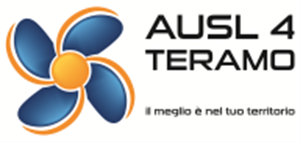 Azienda Sanitaria Locale di TeramoMODULO PER LA PRESCRIZIONE DI AUSILI, PROTESI, ORTESI, ECC.U.O. / Ambulatorio 1)         P.R.A.I.2)         DIAGNOSI FUNZIONALE CON SPECIFICHE MENOMAZIONI O DISABILITA’3)         DESCRIZIONE PROGR. DI TRATTAMENTOTIPOLOGIA DI DISPOSITIVO/ADATTAMENTI O PERSONALIZZAZIONI EVENTUALI   CODICE ISOMODI E TEMPI D’USOData: 				               Medico Specialista:                    				               Codice identificativo:                  		                                        U.O./Ambulatorio:                       CognomeNome Nome Data di nascitaTelefono                                          MailResidente in Via Via DomicilioCod. FiscaleCod. Fiscale1.2.3.4.5.6.7.8.9.